Résolution de problèmesProblème 1 : Jeanne a 62 euros. Elle veut donner 38 euros à Serge. Combien lui restera-t-il d'argent ?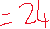 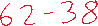 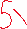 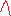 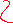 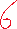 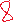 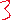 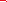 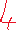 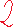 Il lui restera 24 euros.Problème 2 : Linda a 45 euros. Elle veut acheter le dernier Harry Potter à 26€. Combien lui restera-t-il d'argent ?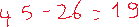 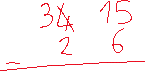 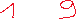 Il lui restera 19 euros.Problème 3 : Tintin a 74 euros. Il veut acheter quatre BD pour un total de 36€. Combien lui restera-t-il d'argent ?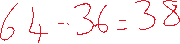 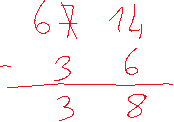 Il lui restera 38 euros.